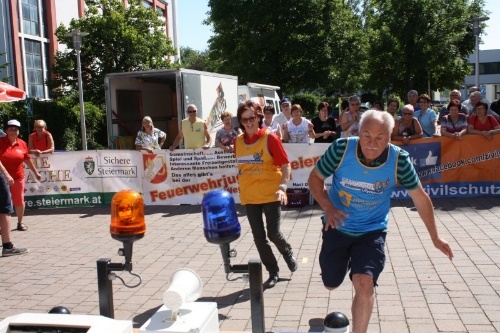 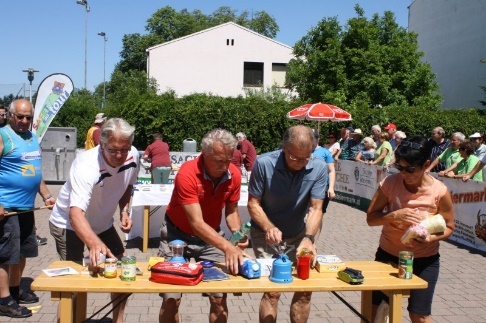 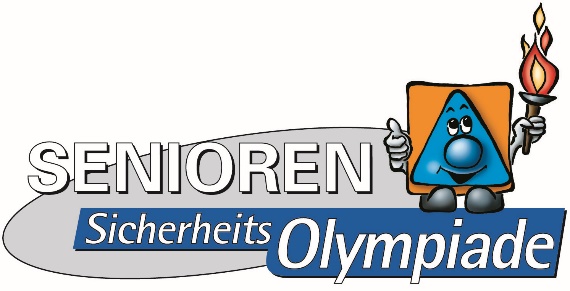 Teilnehmer: ______ PersonenBezirk:      Ortsgruppe:      (genauer Name der Gruppe für die Urkunde)Obmann:      Telefon:      Email:         